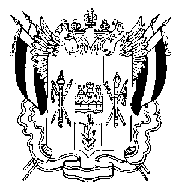 ТЕРРИТОРИАЛЬНАЯ  ИЗБИРАТЕЛЬНАЯ  КОМИССИЯГОРОДА НОВОЧЕРКАССКА РОСТОВСКОЙ ОБЛАСТИПОСТАНОВЛЕНИЕ от  08 августа 2020 г. 		   г. Новочеркасск			№ 147-30Проверив соответствие порядка выдвижения кандидата в депутаты Городской Думы города Новочеркасска седьмого созыва по одномандатному избирательному округу № 23 Саладь Федора Михайловича, а также документов, представленных в Территориальную избирательную комиссию города  Новочеркасска для уведомления о выдвижении и регистрации кандидата, требованиям Федерального закона от 12.06.2002 № 67-ФЗ «Об основных гарантиях избирательных прав и права на участие в референдуме граждан Российской Федерации» (далее – Федеральный закон), Областного закона от 12.05.2016 № 525-ЗС «О выборах и референдумах в Ростовской области» (далее – Областной закон), Территориальная избирательная комиссия города Новочеркасска (далее – Комиссия) установила следующее.Документы, необходимые для выдвижения и регистрации, кандидатом Саладь Федором Михайловичем представлены в установленном законом порядке. Комиссия направила в соответствующие государственные органы представления по проверке достоверности сведений, представленных о себе кандидатом Саладь Федором Михайловичем  при выдвижении.Данные, поступившие из государственных органов (ГУ  МВД России по Ростовской области, МИФНС России № 13, Отдела по вопросам миграции ФКП Росреестр по Ростовской области) в целом подтверждают достоверность сведений, представленных кандидатом при выдвижении. В соответствии с решением Комиссии от 06.07.2020 № 126-7 для регистрации гражданина кандидатом в депутаты Городской Думы города Новочеркасска седьмого созыва по одномандатному избирательному округу № 23, необходимо представить не менее 26 достоверных подписей избирателей и не более 30 подписей. В поддержку выдвижения кандидатом Саладь Федором Михайловичем представлено 30 подписей избирателей. На основании Областного закона проверке подлежали 13 представленных подписей. В результате проверки, согласно ведомостям проверки подписных листов и итоговому протоколу о результатах проверки подписей избирателей, собранных в поддержку выдвижения кандидата Саладь Федора Михайловича (итоговый протокол прилагается), установлено, что из 13 подписей избирателей достоверными признано 0 (ноль) подписей, недействительными – 13 (тринадцать), в том числе на основании:  подпункта «з» пункта 64 статьи 38 Федерального закона (все подписи избирателей, участников референдума в подписном листе в случае, если не указана или не внесена собственноручно хотя бы одна из дат заверения подписного листа) – 13 подписей.Таким образом, результаты проверки подписных листов свидетельствуют о том, что кандидатом Саладь Федором Михайловичем представлено недостаточное количество достоверных подписей избирателей, необходимых для регистрации его кандидатом в депутаты Городской Думы города Новочеркасска седьмого созыва  по одномандатному избирательному округу № 23. Данное обстоятельство, в соответствии с подпунктом «д» пункта 24 статьи 38 Федерального закона, является основанием для принятия решения об отказе в регистрации кандидата. На основании вышеизложенного, руководствуясь статьей 38 Федерального закона, статьями 16, 32, 33 Областного закона, ПОСТАНОВЛЯЕТ:1. Отказать в регистрации кандидата в депутаты Городской Думы города Новочеркасска седьмого созыва Саладь Федора Михайловича, выдвинутого в порядке самовыдвижения по одномандатному избирательному округу № 23.  Дата отказа в регистрации 08 августа 2020, время отказа в регистрации 13 часов 30 минут.2. Выдать Саладь Федору Михайловичу копию настоящего постановления в течение одних суток с момента принятия.3. Разместить настоящее постановление на сайте Территориальной избирательной комиссии города Новочеркасска в информационно-телекоммуникационной сети «Интернет».	4. Контроль за исполнением настоящего постановления возложить на секретаря Территориальной избирательной комиссии города Новочеркасска И.В. Ковалеву.Председатель комиссии						Е.Е. КняжанскийСекретарь комиссии                                                                  И.В. КовалеваОб отказе в регистрации кандидата в депутаты Городской Думы города Новочеркасска седьмого созываСаладь Федора Михайловича, выдвинутогов порядке самовыдвижения по одномандатномуизбирательному округу № 23